Министерство образования республики БеларусьУчреждение образования«Полесский государственный университет»Отдел воспитательной работы с молодежьюИНТЕЛЛЕКТУАЛЬНАЯ ИГРА «МОЯ БЕЛАРУСЬ».Автор: Василевицкая Татьяна Алексеевна, воспитатель общежития 1 категорииПинск2023Автор-составитель: Василевицкая Татьяна Алексеевна, воспитатель общежития 1 категории, учреждение образования «Полесский государственный университет»Василевицкая Т.А. методическая разработка Интеллектуальная игра «Моя Беларусь» методическая разработка/ Т.А. Василевицкая. – Пинск: УО «Полесский государственный университет», 2023. - 13 с. Аннотация.Форма проведения: Мероприятие проводится в форме интеллектуальной игры между командами с музыкальными паузами. Количество команд не ограничено.  Предварительно в зале проведения мероприятия была оформлена выставка «Адчуваем водар мовы роднай» с образцами литературы и белорусской атрибутики.Игра состоит из следующих блоков: «Мифы Беларуси», «Белорусские народные праздники и обряды», «Животные», «Птицы», «Растения», «Реки и озёра», «Города», «Имена из прошлого». Каждая тема включает в себя 5 вопросов разной степени  сложности: самые лёгкие вопросы оцениваются в 10 баллов, а самые трудные - в 50 баллов.   Адресуется кураторам групп, воспитателям общежитий, педагогам организаторам высших, средних специальных учреждений образования, интересующихся вопросами теории и практики воспитательной работы.Такие мероприятия способствуют развитию творческой активности и речи обучающихся, а также воспитанию языкового чутья, потребности в практическом использовании языка в различных сферах деятельности, чувства патриотизма и гордости за свой язык и свою страну.Адресуется специалистам отделов воспитательной работы с молодежью, кураторам.Цели: Целью мероприятия является   расширение у молодёжи знаний о белорусском народном фольклоре, поговорках, загадках, сказках и т.д. воспитание уважения к культуре и традициям своего народа, расширение словарного запаса, воспитание бережного отношения к слову, чувства любви и гордости за родной язык через знакомство с наследием  белорусского народа. Задачи:- Расширение знаний о родной стране- Формирование командного духа и чувства ответственности за принятое решение активной гражданской позиции- Активизирование мыслительного процесса и речевой деятельности обучающихся посредством участия каждого из них в игре, - Воспитание любви к родному краю- Способствование развитию интереса к родному языку. 
Место проведения: Развлекательный центр общежития №5Участники мероприятия: Студенты факультета Экономики и финансов 1-ый курс, проживающие в общежитии.Обоснование социальной значимостиСогласно исследованию ЮНЕСКО, белорусский язык является одним из самых благозвучных в мире.Родной язык каждого народа является духовным наследием, по которому он определяет своё отличие среди других народов мира. Не вызывает сомнения необходимость сохранения родного языка как культурного наследия и культурного многообразия человечества.Духовное сокровище любой нации – это язык. С первых дней своей жизни человек слышит речь близких ему людей – мамы, папы,бабушки. Наш язык определяет мышление и взгляд на мир, он главный инструмент коммуникации между людьми. Язык передает традиции и знания народа, служит мостом между прошлым, настоящим и будущим.Язык – это не только инструмент для общения между разными людьми. Он является носителем культуры, менталитета, традиций и истории каждого народа. В мире насчитывается более 6 тысяч разных языков.
А из шести тысяч существующих в мире языков сегодня более двухсот считаются вымершими, они не имеют ни одного живого носителя. 
        Исчезновение любого языка означает потерю частицы общечеловеческого наследия. Родной язык – это выражение самосознания и связи поколений, которое необходимо для развития каждому человеку. Он тесно связан с историей этноса, обеспечивает его единство и становится залогом его оригинальности: он формирует неразрывную связь между его носителями и служит основой для народа.
        Языки содержат в себе совокупность приобретенных знаний, свои особенности и культуру, что отличает нации, заставляет людей ценить и уважать свой коренной стиль речи, передавать его из поколения в поколение. Язык – часть человеческой культуры, исторического наследия. Благодаря ему, продолжают жить традиции. Язык пробуждает интерес к познанию мира, способствует проявлению внимания к нашему прошлому и служит элементом объединения людей независимо от места и времени их проживания.
	Сегодня в мире множемтво прекрасных языков. Одни из них манят своей красотой и неповторимостью, другие – приятным звучанием. Но у каждого человека есть только один родной язык. Один народ от другого в первую очередь отличается своим языком. У русского народа – русский язык, у немецкого – немецкий, у японцев – японский, у белорусов – белоруский. Если мы забедем свій язык, перестанем на нём разговаривать, перестанет существовать и народ.Оборудование и техническое обеспечение: Звукоусилительная аппаратура, микрофоны, компьютер. В ходе мероприятия используется сценарий  для ведущих, фонограммы песен, национальные атрибуты для оформления зала фотографии белорусских поэтов и прозаиков книги и др.Ход мероприятияИнтеллектуальная игра «Моя Беларусь».Звучит музыкальная композиция…Выходят ведущие.1 ведущий: Здравствуйте, дорогие друзья! 2 ведущий: Приветствуем всех зрителей и участников сегодняшней игры! 1 ведущий: Мы собрались для проведения интеллектуальной игры «Моя Беларусь», которая покажет, как наши обучающиеся знают историю, биологию, географию, литературу и традиции страны. 2 ведущий: В игре принимают участие команды 1 курса1 ведущий: А оценивать знания и сообразительность участников будет компетентное жюри (представление членов жюри). 2 ведущий: Правила игры следующие. Все вопросы разделены на несколько тематических блоков. 1 ведущий: Каждая тема включает в себя 5 вопросов разной степени  сложности: самые лёгкие вопросы оцениваются в 10 баллов, а самые трудные - в 50 баллов. 2 ведущий: Ведущий объявляет рубрику и зачитывает вопросы по возрастающей сложности. На обдумывание вопроса командам даётся 10 секунд. Команда, которая первой поднимет табличку, отвечает. При правильном ответе зарабатывает баллы. При неверном ответе право ответа переходит следующей команде.1 ведущий: Победитель определяется по наибольшему количеству набранных баллов. 2 ведущий: Итак, пожелаем участникам успехов! Звучит музыкальная композиция «Рэчанька» в исполнении Ульяны Букшинской и Дарьи Нахайко.1 ведущий: Мы ўзышлі не з насення, што ветрам занесена, Мы не дзікай травы самарослыя парасткі. У глыбінях зямлі, гераічнай і песеннай, Нашых душ карані – з вузялкамі ўпартасці. Сокам вотчынных гоняў адроду мы ўспоены, Сонцам родных нябёс мы з маленства аблашчаны, Як асілкі-дубы над дняпроўскімі поймамі- Паяднаныя часам нашчадкі і прашчуры. 1 блок вопросов: «Мифы Беларуси»«Белорусские народные праздники и обряды»Звучит песня «Белая Русь» в исполнении Яны Шелест. 2 ведущий: Я хачу прайсці па зямлі Самым верным, любімым сынам, Каб дарогі мяне вялі Пад вятрамі прасторам сінім, Каб нямоўчна ў мяне на плячах Росным раннем спявалі птушкі, Каб я кветкамі ўсімі прапах Ад падэшваў да самай макушкі, Каб легенды глухой сівізны Мне з даверам дубы шапталі І крыніц залатыя званы Для мяне калыхалі хвалі. 2 блок вопросов: «Животные»«Птицы»«Растения»Ведущий 1: Мая Айчына – поле, нівы, Над Нёманам зялёны гай, Прыгожы Брэст і Мінск шумлівы, Уся Беларусь ад краю ў край. Дняпро і Нёман, Сож і Прыпяць, Дзвіна, Бяроза і Вілля - Спляліся так, што не разблытаць Іх у душы маёй, зямля! 3 блок вопросов: «Реки и озёра»«Города»4 блок вопросов: «Имена из прошлого»Звучит музыкальная композиция  «Молчи и обнимай меня крепче» (авт. Шура Кузнецов) в исполнении Анны Ковальчук. Ведущий 2: Дзе рэчкай, дзе борам, дзе лугам - Ты вабіш сабою здаля. Зямля між Дняпром і між Бугам, Спрадвечная наша зямля.Ведущий 1: Зямля мая, ты для мяне – як дзіва, Як першы дотык любае рукі, Як у спякоту млосную ільдзінка, Як на кашулі белай васількі. Мне б толькі быць з табой, Ну хоць бы верасам, Расінкай, што пад промнямі дрыжыць. Ты пражывеш і без мяне, Я ведаю, А мне – ніколі без цябе не жыць. 2 ведущий: Вот и подошла к концу наша встреча. Надеемся, вы не зря провели время с нами. 1 ведущий: Игроки показали свою эрудицию, выступающие – свой талант, а зрители – с пользой провели время. 2ведущий: И на прощание нам хотелось бы пожелать вам всегда верить в себя и свои силы! 1 ведущий: Никогда не отчаиваться и знать: ветер перемен постоянно дует над нашей землёй, изменяя жизнь к лучшему! Приложение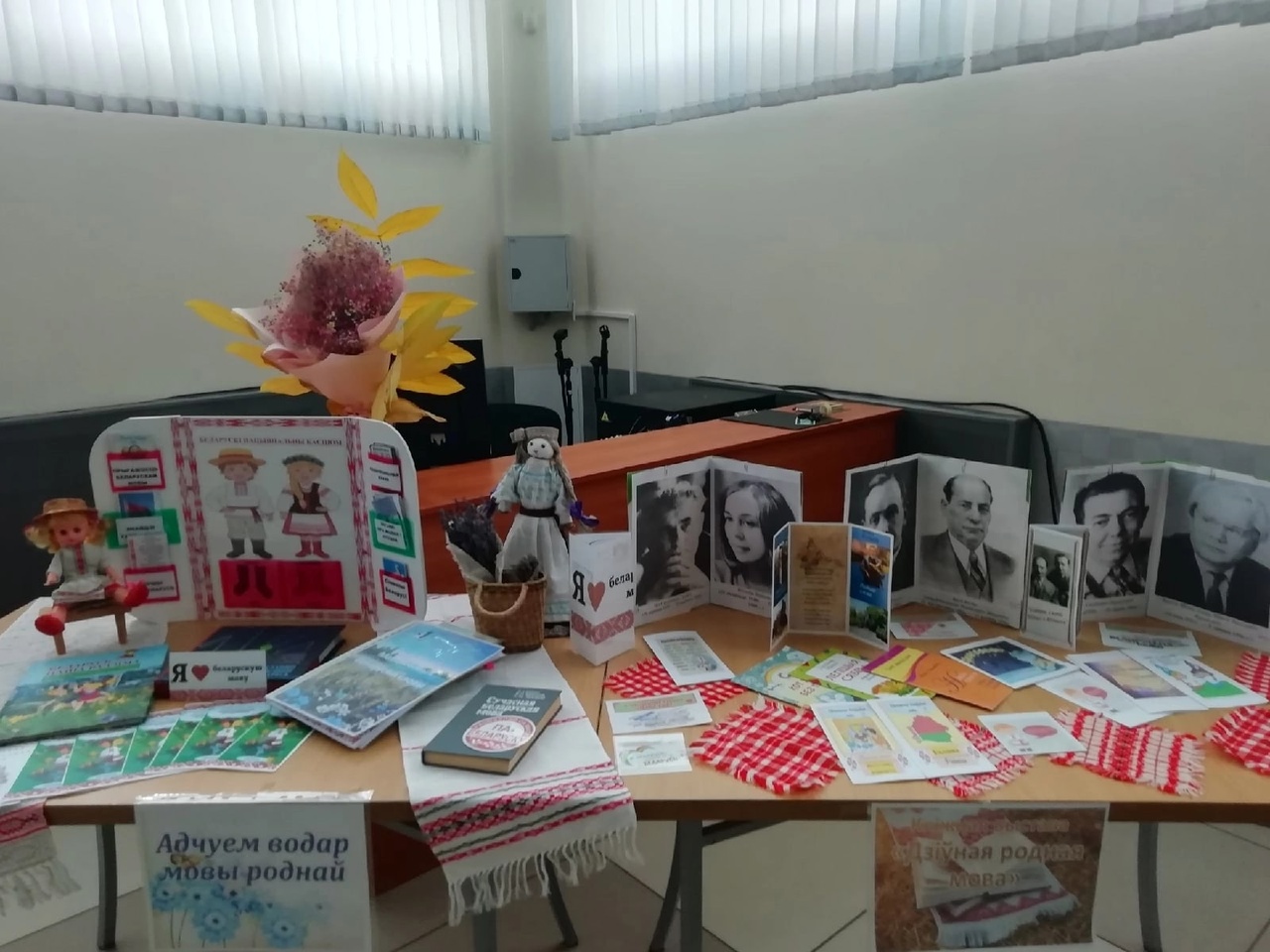 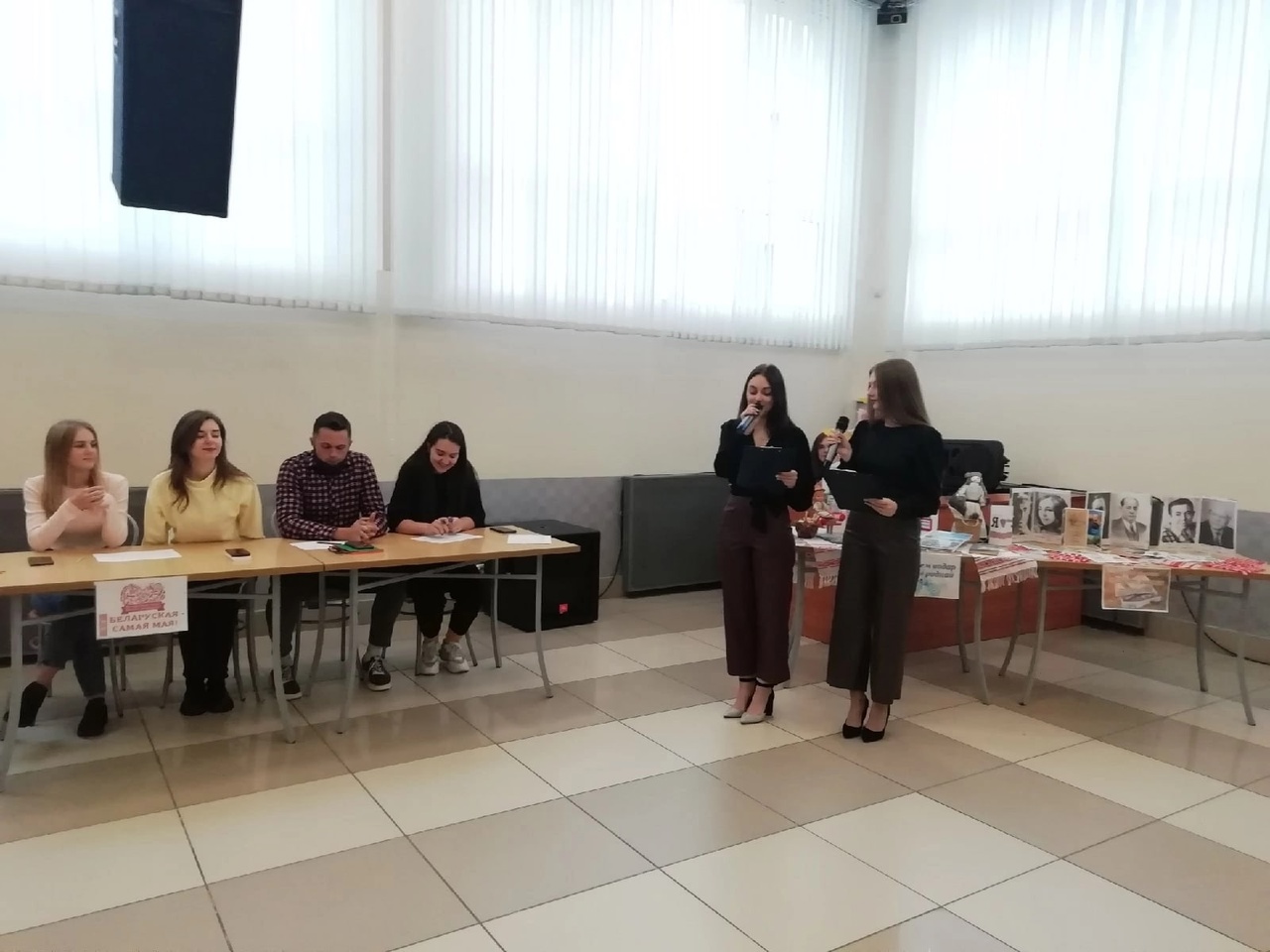 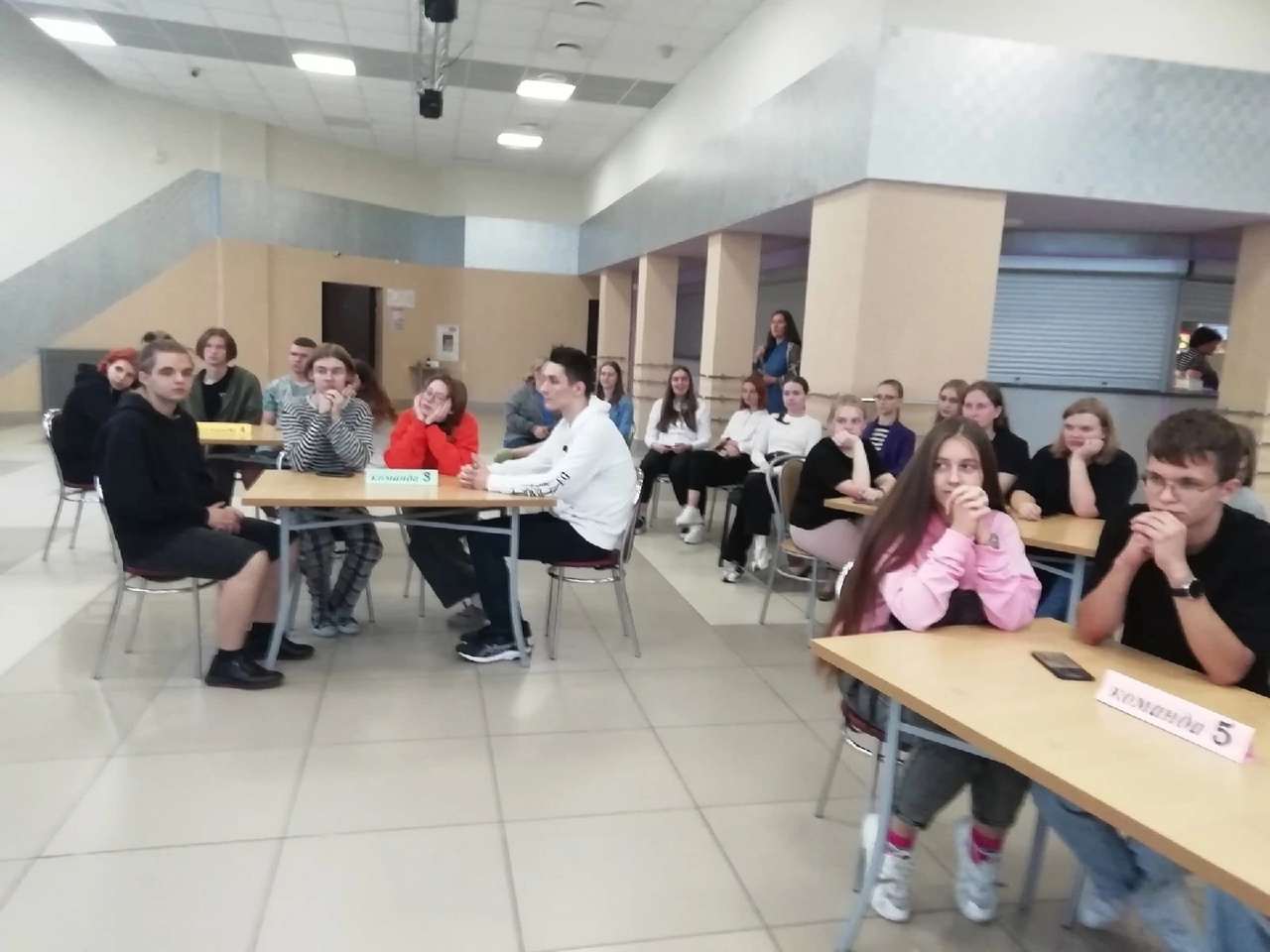 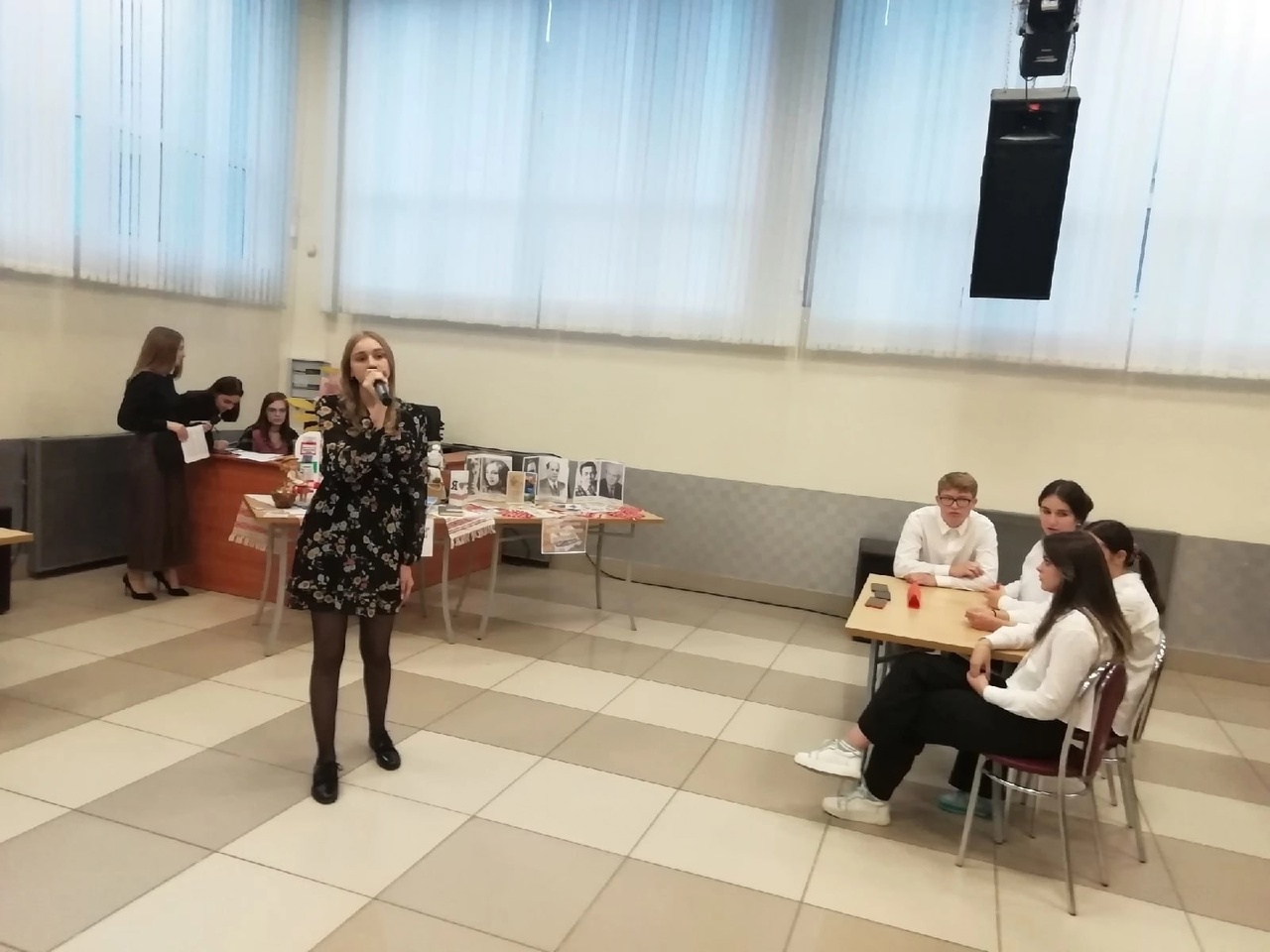 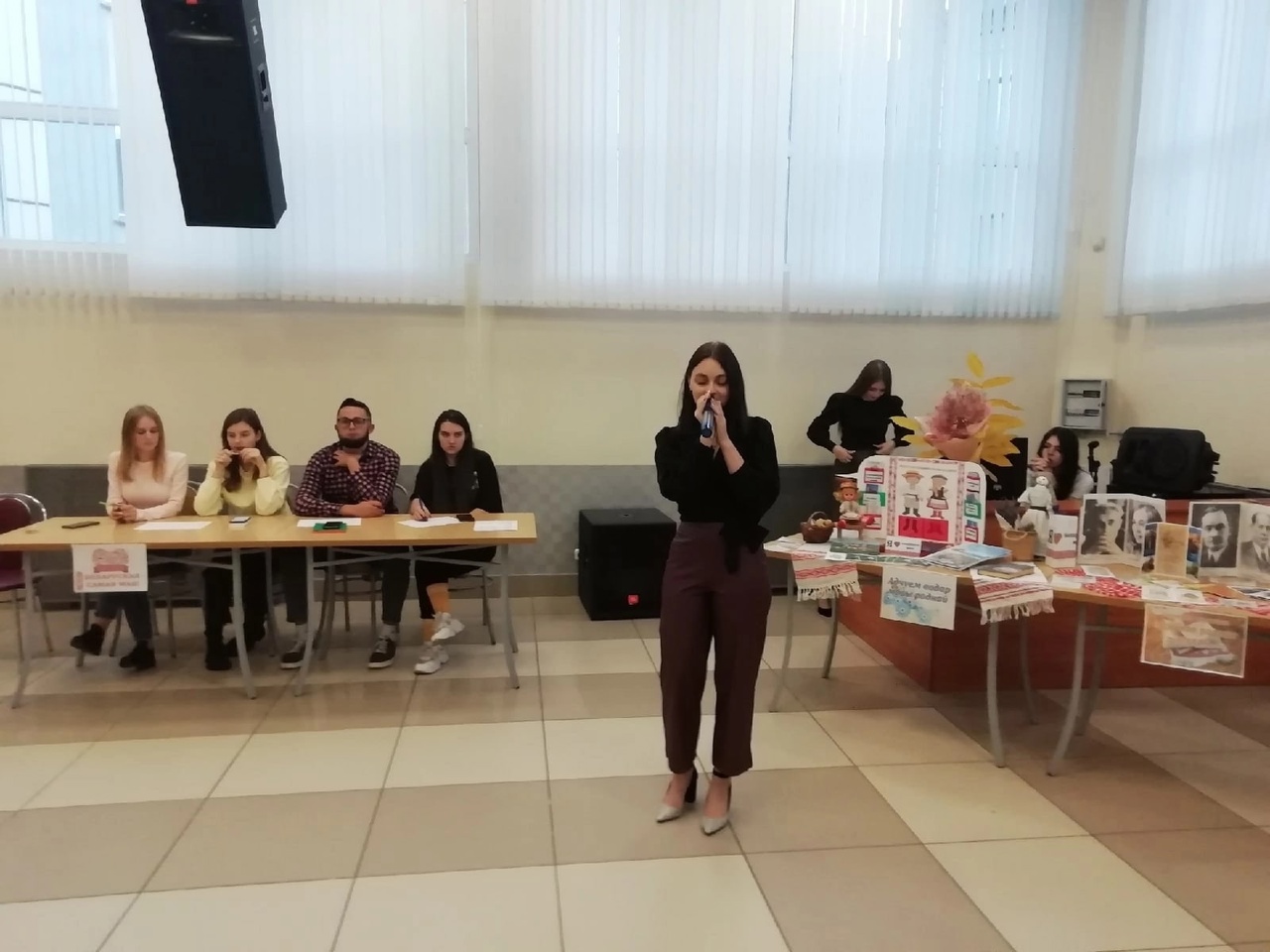 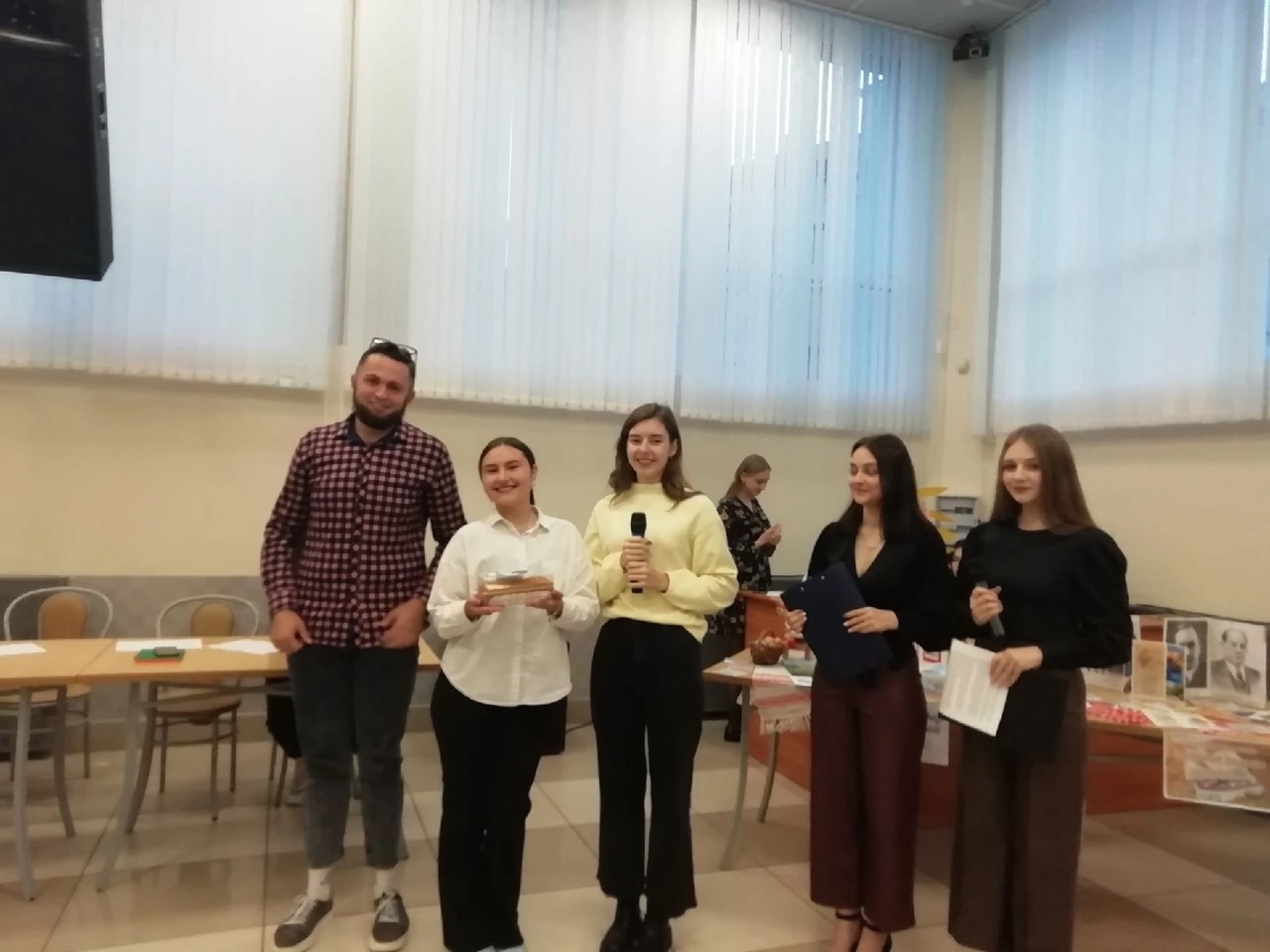 БаллыВопросОтвет10По словам известного фольклориста Е. Романова, это «человекоподобное существо, чёрного цвета, покрыто волосами. Место жительства его различно: под печкой, под полом, в хлеву и других постройках. Деятельность его активна исключительно ночью». О ком идёт речь?Домовой (домовик)20А. Богданович в одной из своих исследовательских работ писал: «Перун – бог небесного огня, держит в своих руках два больших жернова. Трением и ударами он вызывает…». Что?Гром и молнию30Закончите фразу: « Баба-Яга – злая волшебница, в ступе едет, толкачом погоняет, а метлой…»След заметает40Если верить мифам белорусского народа, то ведьмы такие лёгкие, потому что питаются…Чем?Душами людей50Этот бородатый человек, по словам фольклориста Федоровского, живёт под землёй. И если вы, вздыхая, случайно произнесёте его имя, то он тут же появится и, возможно, поможет вам. Как же зовут это мифическое существо?ОхБаллыВопросОтвет10С этим народным праздником связана одна из самых романтических легенд. Купала (Ян, Иван)20Это дерево у белорусов было символом особой животворной силы. Ветви его освящали в церкви, били ими всех членов семьи, так как считалось, что этим можно защитить от болезней и бед. Что это за дерево?Верба30В прошлом каждый день у белорусов имел своё значение. В понедельник не рекомендовалось начинать серьёзные дела, их откладывали на вторник. Четверг был чистым, а пятница – женским днём. А в субботу необходимо было вспоминать… Кого?Умерших предков40Символ Пасхи – пасхальное яйцо, символ Масленицы – блины. А что является символом белорусского народного праздника Зелёные свяки?Берёза5022 марта, в день Весеннего равноденствия, в Беларуси широко отмечался народный праздник Сороки. Считалось, что большой успех ожидает того, кто первым в этот день увидит… Кого?Клин журавлей или гусейБаллыВопросОтвет10Назовите самого крупного зверя нашей республики.Зубр20Какие животные и в самом деле «вылазят из кожи вон»?Змеи30Назовите зверька, который всю зиму спит вниз головой.Летучая мышь40Кто «поёт» крыльями, а «слушает» ногами?Кузнечик50Это животное занесено в Красную книгу Республики Беларусь. Мех его принят за эталон прочности. О ком идёт речь? ВыдраБаллыВопросОтвет10Какие птицы символизируют приход весны?Грачи20О ком так говорят: «Детёныши у неё еще и не родились, а уж отданы на воспитание»?Кукушка30Какая птица умеет насвистывать до 2-х тысяч мелодий?Жаворонок40Только эти птицы выводят своих птенцов зимой. О ком идёт речь?Клесты50Всем известная птица зимородок делает подстилку в своём гнезде из необычного материала, который остаётся после удачной охоты. Из чего же?Из рыбьих костейБаллыВопросОтвет10Это растение белорусы с давних времён используют для изготовления ткани.Лён20Назовите самое распространенное дерево нашей республики.Сосна30Какое растение Беларуси может вполне заменить туристу йод и вату?Болотный мох, сфагнум40Назовите крупнейшее растение наших лесов, которое впервые зацветает в 80 лет.Дуб50Это лесное растение бывает в форме кустарника. Из его ягод изготавливают пастилу, варенье, начинку для карамели. Из них готовят уксус и квас. Что это за растение?РябинаБаллыВопросОтвет10По территории Беларуси протекает много рек. Назовите самую крупную из них.Днепр20Дисна, Дриса, Лучеса – это притоки одной реки. Какой?Западной Двины30Закончите фразу: «Самое большое озеро Беларуси – Нарочь, а самое глубокое…»Долгое40Пинск, Туров, Мозырь – все эти города располагаются на одной реке. Какой?Припять50Всем хорошо известны «цветные» моря: Красное, Чёрное, Жёлтое, Белое. А какое «цветное» озеро есть на территории Беларуси?Красное (Чырвонае)БаллыВопросОтвет10Закончите фразу: «Самый большой город Беларуси – Минск, а самый древний…»Полоцк20Назовите два города нашей республики, носящих почётное звание Город-геройМинск, Брест30Город химиков – Новополоцк, а город шахтёров – это …Солигорск40Название, какого города совпадает с названием белорусского месяца?Червень50Этот город теперь уже не принадлежит нашей республике, но когда-то именно в нем был открыт первый белорусский университет. Назовите прежнее название этого города.ВильняБаллыВопросОтвет10Она появилась на свет в начале XII века в Полоцке в семье князя Святослава-Георгия и приходилась внучкой Всеславу Чародею. Девочку назвали древним именем Предслава. А под каким именем она известна во всем мире?Ефросинья Полоцкая20Этот белорусский город когда-то был первой столицей ВКЛ. Назовите его.Новогрудок30Как вы знаете, на территории современной Беларуси проживало три славянских племени. Вспомните одно из них, занимавшее территорию Полоцкого княжестваКривичи40Этот человек в 1512 году в Падуанском университете первым среди восточных славян получил учёную степень доктора медицины. Но известность ему принесло не врачевание, а что же…?Книгопечатание (Ф.Скорина)50Закончите фразу: «Рогнеда – это дочь первого полоцкого князя, а самого князя звали…»Рогволод